Bin ich fit?! – StrahlensätzeIn den folgenden Materialien / Auf dieser Seite wird Software / werden Dienste vorgestellt, bei denen Daten auf externen Servern verarbeitet werden können. Die Nutzung ist für Sie freiwillig. Bei der Nutzung im Unterricht oder Verwendung von Daten Dritter sind die rechtlichen Rahmenbedingungen zu beachten. Vgl. Sie hierzu https://it.kultus-bw.de/,Lde/Startseite/IT-Sicherheit/Datenschutz+an+SchulenTeilgebiet DiagnoseaufgabeVideoÜbungErster Strahlen-satzEine Anwendung des ersten Strahlensatzes ist die Teilung einer Strecke (hier AB) in einem bestimmten gewünschten Verhältnis. Die Strecke AT sei 15cm lang. Bestimme die Länge AB.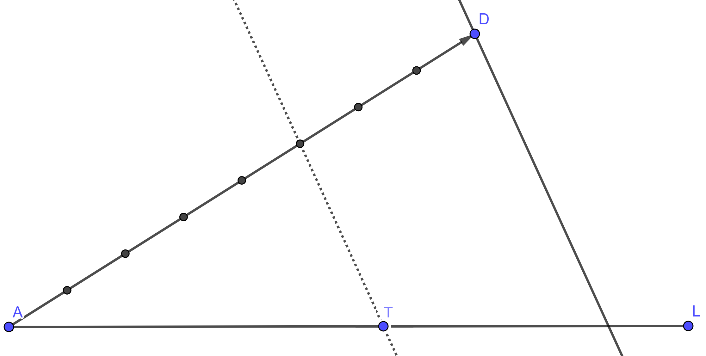 Einführung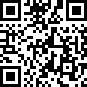 .via YouTubeBeispiel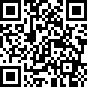 .via YouTube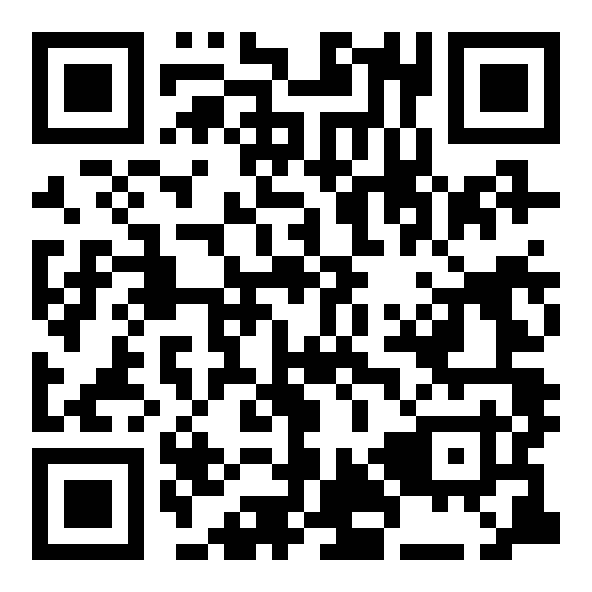 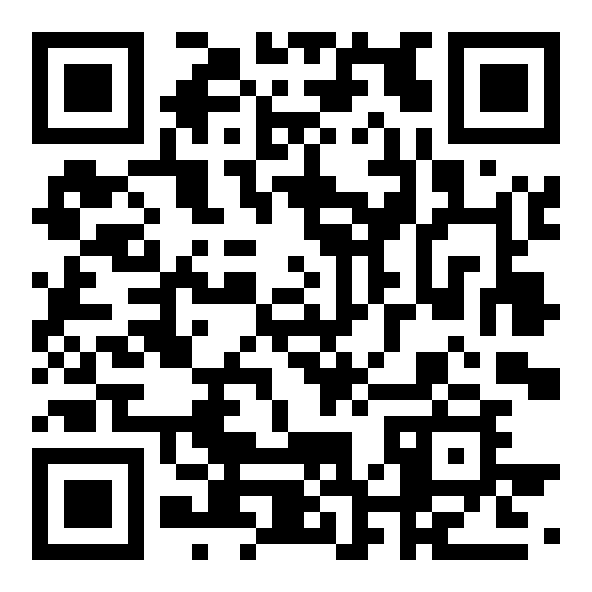 Zweiter Strahlen-satzBestimme die Höhe des Baumes mit Hilfe des zweiten Strahlensatzes. 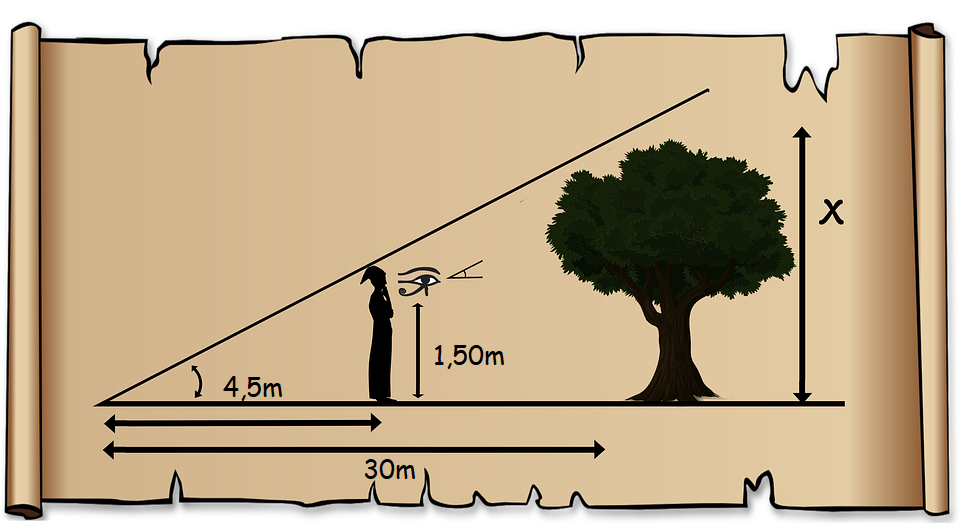 Einführung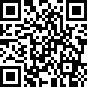 .via YouTubeBeispiel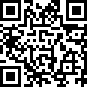 .via YouTube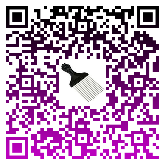 X-FigurDie Fenster im Schulgebäude sind 1m breit. Der Daumen scheint beim sogenannten Daumensprung um etwa die Strecke s = 2m zu springen. Bestimme den Abstand x zum Schulgebäude (siehe Skizze).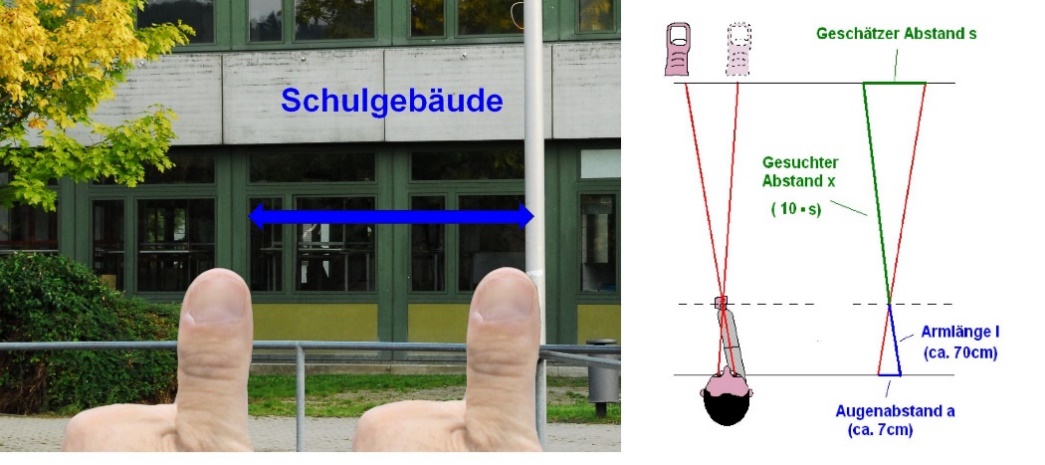 Einführung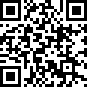 .via YouTubeBeispiel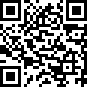 .via YouTube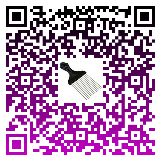 